ПРОГРАММА IV МЕЖДУНАРОДНОЙ НАУЧНОЙ ON-LINE КОНФЕРЕНЦИИ«РОССИЯ И ЗАПАД: АКТУАЛЬНЫЕ ВОПРОСЫ СОЦИОЛОГИИ, ПОЛИТОЛОГИИ И МЕЖДУНАРОДНЫХ ОТНОШЕНИЙ В ЭПОХУ ГЛОБАЛИЗАЦИИ»29-30 октября 2020 г.,г. Ижевск, Удмуртский государственный университет  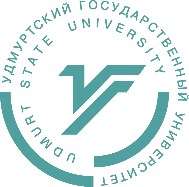 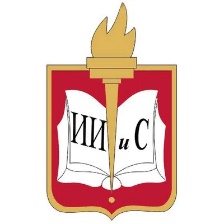 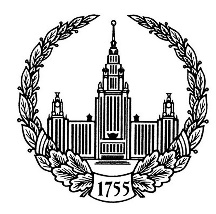 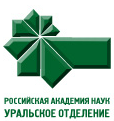 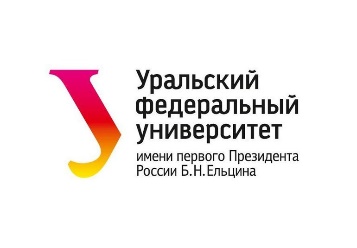 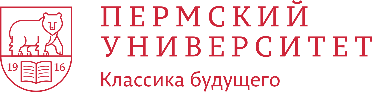 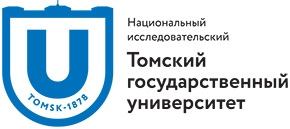 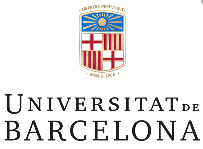 Оргкомитет:ФГБОУ ВО «Удмуртский государственный университет»; Институт Истории и социологии УдГУ; Московский государственный университет им. М.В. Ломоносова; Институт философии и права УрО РАН; Пермский государственный национальный исследовательский университет;Уральский федеральный университет имени первого Президента России Б.Н. Ельцина; Национальный исследовательский Томский государственный университет; Университет Барселоны29 октября 2020 г. – ПЛЕНАРНЫЙ ДЕНЬДля слушателей пленарного заседания организована прямая трансляция на YouTube по адресу https://www.youtube.com/watch?v=pgjtvcAJ-CA&feature=youtu.be , открытие входа – с 9:30 (UTC +4).10:00–18:10 (UTC +4) – пленарное заседание (On-line, Zoom. Регламенты: 15 мин. - доклад; 5 мин.- до 2 вопросов, ответы и подключение следующего участника).Руководители: директор Института истории и социологии Надежда Юрьевна Старкова, профессор Владимир Рудольфович Золотых, профессор Наталья Сергеевна Ладыжец (ИИиС УдГУ, Ижевск).10:00-10:10 - Приветственное слово проректора УдГУ, профессора Макарова Александра Михайловича.10:10-10:25 - Ананьева Елена Владимировна «Дискурс о России в борьбе брекзитеров и бремейнеров в Британии» (к.филос.н., Институт Европы РАН, рук-ль Центра британских исследований. Москва, Россия. - Русс. яз.).10:30-10:45 - Гребенюк Александр Александрович (д.э.н., зам. директора по научн. работе Высшей школы современных социальных наук МГУ имени М.В. Ломоносова), Лемэр Лайма Германовна (генеральный директор АО «Крибрум»)  «Конструирование образа врага»: информационные войны в социальных сетях». Москва, Россия. - Русс. яз.).10:50-11:05 - Сидорова Галина Михайловна «Российско-африканские отношения: новый старт взаимодействия и перспективы развития» (д.полит.н., профессор Дипломатической академии МИД России, профессор Московского государственного лингвистического университета, ведущий научн. сотрудник Института Африки РАН. Москва, Россия. - Русс. яз.).11:10-11:25 - Кашпур Виталий Викторович (к.с.н., доцент заведующий кафедрой социологии ТГУ), Барышев Алексей Андреевич (к.э.н., доцент кафедры социологии ТГУ) «Проблема определения праворадикального онлайн-экстремизма в научном и политическом дискурсе на Западе и в России». (Томск, Россия. - Русс. яз.).11:30-12:00 (с перев.) - Andrea Pitasi (Professor, Dr. Department of Neurosciences, Imaging and Clinical Sciences, University d’Annunzio. Chieti-Pescara), Sara Petroccia (Research Fellow, University d’Annunzio, Chieti-Pescara) «The Case of Turkey as an EU Member State Candidate: Evolving the Cosmopolitan Enlightened HyperCitizen European Union». (Italy. Engl., with transl.).12:05-12:20 - Зырянов Владимир Викторович "Праздники: испытание пандемией" (к.э.н., доцент кафедры социальных технологий социологического факультета МГУ имени М.В. Ломоносова. Москва, Россия. – Русс. яз.).12:25-12:55 (с перев.) - Martin Tamcke «Thinking about violence in the literature of migrants in Germany» (Professor, Dr. the Director of Studies of Intercultural Theology, Professor in Faculty of Theology, Georg-August-Universität. Göttingen, Germany. - Engl., with transl.).13:00-14:00 – обеденный перерыв (UTC +4).14:00-14:30 (с перев.) - Peter Wagner «Varieties of exiting organized modernity» (PhD, Professor at the University of Barcelona, Editor-in-chief of the journal "Social Science Information". Barcelona, Spain. - Engl., with transl.).14:35-15:05 (с перев.) - György Csepeli “Coping strategies of the Central-Eastern European small states in the international scene dominated by greater states in the West and East” (Professor Dr. ELTE Faculty of Social Sciences, University of Budapest. Budapest, Hungary. – Engl., with transl.).15:10-15:25 - Меренков Анатолий Васильевич «Пандемия коронавируса и распад социальных связей» (д.филос.н., профессор, заведующий кафедрой прикладной социологии УрФУ им. первого президента Б.Н. Ельцина. Екатеринбург, Россия. – Русс. яз.).15:30-16:00 - Ria Laenen “The Eastern Partnership Program: geopolitical competition between Brussels and Moscow? The cases of Moldova and Armenia” (Dr., Professor in Russian and Eurasian Politics, Faculty of Social Sciences, Catholic University of Leuven. Leuven, Belgium. – Engl., with transl.).16:05-16:20 – Ладыжец Наталья Сергеевна (д.филос.н., профессор, зав. кафедрой социологии ФГБОУ «Удмуртский государственный университет», г. Ижевск), Неборский Е.В. (д.пед.н., доцент, г. Москва), Санникова О.В. (д.соц.н, доцент, г. Ижевск), Богуславский М.В. (чл.-корр. д.пед.н., г. Москва) «Современные университеты перед вызовами транзитивности». Ижевск-Москва, Россия. - Русс. яз.).16:30-18:00 – Круглый стол «БРИКС в контексте модерности: политика, образование, культура» / «BRICS in the context of modernity: politic, education, culture» (Круглый стол организован при поддержке гранта РНФ (№18-18-00236), краткое описание проекта доступно по ссылке https://рнф.рф/contests/search-projects/18-18-00236/). Модератор: Хомяков Максим Борисович, д.филос.н., проректор Университета Центральной Азии, директор Уральского межрегионального института общественных наук УрФУ.Ключевые докладчики:Петер Вагнер, PhD, профессор университета Барселоны, гл. редактор журнала «Social Science Information», соруководитель проекта РНФ «Многообразие модерности в современном глобальном мироустройстве: роль стран БРИКС и Глобального Юга», №18-18-00236,     Тема доклада: «Reviewing the trajectories of modernity: biophysical resources and socio-ecological transformations» (Engl., с перев.).Муратшина Ксения Геннадьевна, к.и.н., доцент кафедры теории и истории международных отношений УрФУ.      Тема доклада: «Группа БРИКС как актор мировой политики».Хомяков Максим Борисович, д.филос.н., проректор Университета Центральной Азии, директор Уральского межрегионального института общественных наук УрФУ.      Тема доклада: «Основные тенденции и направления образовательного сотрудничества стран БРИКС».Антонова Наталья Леонидовна, д.соц.н., профессор кафедры прикладной социологии УрФУ, руководитель проекта РНФ «Многообразие модерности в современном глобальном мироустройстве: роль стран БРИКС и Глобального Юга», №18-18-00236,      Лозовская Ксения Борисовна, заместитель директора Института Конфуция УрФУ.      Тема доклада: «Международные стипендиальные программы: китайский вектор».Завершение ПЛЕНАРНОГО ДНЯ:18:10-18:40 (с перев.) - William E. Pomeranz «Russia and the West after the 2020 Constitutional Amendments» (Dr., Deputy Director, Kennan Institute, Woodrow Wilson International Center for Scholars. Washington, DC., USA. - Engl., with transl.).30 октября 2020 г., с 10:00 (UTC +4) – СЕКЦИОННЫЙ ДЕНЬ Регламент: выступление - 10 мин. До 2 вопросов, ответы - 5 мин.Секция СОЦИОЛОГИИ Руководители: д.с.н. Санникова Ольга Владимировна, директор Центра социальных исследований Константин Николаевич Обухов (УдГУ, Ижевск).Для слушателей секции организована прямая трансляция на YouTube по адресу https://www.youtube.com/watch?v=fTJVSeWFZws&feature=youtu.be, открытие входа – с 9:30 (UTC +4).Макарова Марина Николаевна «К вопросу о категоризации традиционных ценностей в западном и российском научном и публичном дискурсе» (д.соц.н., профессор кафедры социологии ИИиС УдГУ, Ижевск).Бакшутова Екатерина Валерьевна «Консенсуальные игры в сетевых войнах и феномен импланта» (д.филос.н., профессор кафедры «Педагогика, межкультурные коммуникации и русский как иностранный», Самарский государственный технический университет. Самара.).Демченко Юлия Дмитриевна (магистрант кафедры социологии ТГУ), Лазурина Екатерина Дмитриевна (магистрант кафедры социологии ТГУ), Губанов Александр Валерьевич (научный сотрудник Центра прикладного анализа больших данных ТГУ), Кашпур Виталий Викторович (к.с.н., доцент заведующий кафедрой социологии ТГУ) «Диспозиция российских публикаций в мировой сети цитирований по тематике  влияния интернет-активности обучающихся на их образовательные достижения». (Томский гос. университет, Научно-технол. университет «Сириус». «Исследование выполнено при финансовой поддержке РФФИ в рамках научного проекта № 19-31-51001». Томск, Сочи).Пургина Екатерина Сергеевна  (к.филол.н., доцент кафедры лингвистики и профессиональной коммуникации на иностранных языках УрФУ), Лозовская Ксения Борисовна (заместитель директора Института Конфуция УрФУ) «Ориентиры развития образовательных систем в странах БРИКС: миссии университетов» (УрФУ им. первого президента Б.Н. Ельцина. Екатеринбург).Хафизова Виктория Рауфовна «Профессиональная ориентация студентов в образовательных системах стран БРИКС (журналистика и медиакоммуникации)» (аспирант кафедры прикладной социологии УрФУ им. первого президента Б.Н. Ельцина. Екатеринбург). Санникова Ольга Владимировна “Дискурсивная репрезентация столичной идентичности в официальных СМИ Удмуртской Республики” (д.с.н., профессор кафедры социологии ИИиС УдГУ, Ижевск).Кузнецова Юлия Александровна «Ландшафт социальных инноваций: организационно-управленческий аспект» (к.э.н., ведущий научный сотрудник филиала Кузбасского государственного технического университета им. Т.Ф. Горбачева. Новокузнецк).Обухов Константин Николаевич (ст. препод. кафедры социологии), Власова Татьяна Анатольевна (к.филос.н., доц. кафедры социологии) «Ментальные карты Ижевска 2020: историческое наследие в восприятии горожан». (Удмуртский государственный университет, Ижевск).Богатова Ольга Анатольевна «Социальная идентичность «городов власти» в современной России: основные социологические подходы» (д.с.н., доцент, Национальный исследовательский Мордовский гос. университет им. Н. П. Огарёва. Саранск).Пономарев Алексей Михайлович «Внутренняя и внешняя экспертиза динамики интеграции в онлайн-сообществах: валидизация данных включенного наблюдения» (д.филос.н., (д.филос.н., директор Удмуртского филиала по исследованию проблем этнополитики и государственного строительства Института философии и права УрО РАН, Ижевск). Ахметьянова Римма Анасовна «Проблема бедности в республике Башкортостан» (к.с.н., руководитель Центра исследования социального развития и формирования человеческого капитала Государственного автономного научного учреждения «Институт стратегических исследований Республики Башкортостан». Уфа).Новичкова Людмила Михайловна (курсант юридического факультета), Калюжная Ольга Васильевна (к.и.н.) «Ресоциализация осужденных: проблемы и пути решения (на примере пенитенциарных учреждений Владимирской области)» (ВЮИ ФСИН России. Владимир).Полищук Мария Александровна «Читательские интересы и ценностные ориентации школьников-подростков» (к.филос.н., доц., зам.директора ИИиС Удмуртского гос. университета. Ижевск).Амен Асхат Жангелдиулы (магистр соц. наук, старший преподаватель), Кенжегулова Алия Александровна (магистр соц. наук, старший преподаватель) «Исследование отношения жителей Западно–Казахстанской области к государственному языку и перспективу его развития» (Западно-Казахстанский университет им. М.Утемисова, Уральск, Казахстан).Рябов Михаил Александрович «Отражение социальной проблематики в темах студенческих социологических исследований» (к.филос.н., доцент кафедры социологии Института истории и социологии Удмуртского гос. университета. Ижевск).Эстрина Юлия Юрьевна «Типологические характеристики он-лайн сообществ в исследовании интегративной динамики развития групп в социальной сети «ВКонтакте» (магистрант, лаборант кафедры социологии Института истории и социологии Удмуртского гос. университета. Ижевск).Секция ПОЛИТОЛОГИИ и МЕЖДУНАРОДНЫХ ОТНОШЕНИЙРуководители: профессор Владимир Рудольфович Золотых, доцент кафедры политологии, международных отношений и всеобщей истории.  Бармина Наталья Николаевна (УдГУ, Ижевск).Для слушателей секции организована прямая трансляция на YouTube по адресу https://www.youtube.com/watch?v=WNkvwMVYWF8&feature=youtu.be, открытие входа – с 9:30 (UTC +4)Бармина Наталья Николаевна «Российская Федерация в начале нового века: проблема ресуверенизации» ( к.и.н., доцент кафедры политологии, международных отношениях и всеобщей истории. Удмуртский гос. университет. Ижевск, Россия).Тимощук Алексей Станиславович «Социально-политическое развитие России и системные вызовы» (профессор кафедры философии и религиоведения Гуманитарного института ВлГУ, Владимирский государственный университет им. А.Г. и Н.Г. Столетовых. Владимир, Россия).Воронцов Владимир Степанович «К вопросу о национально-территориальном устройстве СССР / РФ или размышления о "мине замедленного действия" (к.и.н., ст. научн. Сотрудник, Удмуртский институт истории, язык и литературы УдмФИЦ УрО РАН. Ижевск, Россия).Безносова Мария Ивановна «Социокультурная среда как фактор привлекательности для иностранных обучающихся» (начальник управления международного сотрудничества и связей с общественностью, к.э.н., доцент кафедры политологии, международных отношениях и всеобщей истории. Удмуртский гос. университет. Ижевск, Россия).Вершинина Дарья Борисовна «Быть небелым ирландцем? Расизм в современной Ирландии» (к.и.н., доцент. Пермский государственный национальный исследовательский университет, кафедра истории и археологии. Пермь, Россия).Тимофеева Ольга Валерьевна «Семейные ценности как поле для политической борьбы: Польша перед лицом глобализации» (ст. преподаватель, кафедра истории и археологии, Пермский государственный национальный исследовательский университет. Пермь, Россия).Исобчук Мария Вячеславовна «Куда исчезает регионализм? Сравнительный анализ трансформации регионалистского движения в странах Центральной Европы» (мл. науч. сотрудник Пермского федерального исследовательского центра УрО РАН, отдел по исследованию политических институтов и процессов. Пермь, Россия).Пасс Андрей Аркадьевич «Взаимодействие государственных органов и бизнес-структур в Республике Казахстан на завершающем этапе президентства Н.А. Назарбаева» (д.и.н., профессор кафедры политических наук и международных отношений, Челябинский государственный университет. Пермь, Россия).Пунина Ксения Александровна (к.полит.н., доцент кафедры политических наук, Пермский государственный национальный исследовательский университет), Фадеев Глеб Сергеевич (студент 4 курса, историко-политологический факультет, направление «Международные отношения». Пермский государственный национальный исследовательский университет) «#METOO как технология воздействия на политику». (Пермь, Россия).Кокин Даниил Игоревич «Историческая несправедливость: определения, нормативная значимость, способы исправления» (инженер-исследователь лаборатории сравнительных исследований толерантности и признания УрФУ. Екатеринбург, Россия).Цзян Цзюньцзин «Влияние китайско-американских торгово-экономических отношений на внешнюю политику КНР в отношении США» (аспирантка факультета международных отношений Санкт-Петербургского гос. университета. Санкт-Петербург, Россия, Китай).Пушкарева Вера Викторовна «Гибралтар и Брекзит» (к.полит.н., доцент кафедры политологии, международных отношениях и всеобщей истории. Удмуртский гос. университет. Ижевск, Россия).Нохрин Иван Михайлович «Столетие какой республики будем мы будет отмечать в 2021 году: Грузино-Абхазский конфликт и перспективы его урегулирования» (к.и.н., доцент кафедры политических наук и международных отношений, Челябинский государственный университет. Челябинск, Россия).Сергеенкова Инна Федоровна «Проблема "крупный бизнес и нацизм" в исторической науке США и Великобритании» (к.и.н., доцент кафедры политологии, международных отношениях и всеобщей истории. Удмуртский гос. университет. Ижевск, Россия).Музлова Наталья Николаевна (к.и.н., доцент кафедры политологии, международных отношениях и всеобщей истории. Удмуртский гос. Университет), Латыпов Амир Альфридович (студент 4 курса, Институт истории и социологии, направление «Международные отношения». Удмуртский гос. университет) «Проблемы валютно- финансовой гегемонии США» (Ижевск, Россия).Золотых Владимир Рудольфович «Новые тенденции в американском консервативном движении в конце ХХ в.: дискуссия по социально-политическим вопросам» (д.и.н., зав. кафедрой политологии, международных отношениях и всеобщей истории. Удмуртский гос. университет. Ижевск, Россия).